The Christian is called to Be Watchful and not to Waver!We will stand our ground!We all can be fooled and fall away from Biblical Truth if we are not preaching and teaching God’s Word correctly! Watchful defined= watching or observing someone or something closely; alert and vigilant.Waver defined= become unsteady or unreliable.God is calling us to avoid these at all cost! Luke 21:36 “Watch ye therefore, and pray always, that ye may be accounted worthy to escape all these things that shall come to pass, and to stand before the Son of man.Rev 3:3 “Remember therefore how thou hast received and heard, and hold fast, and repent. If therefore thou shalt not watch, I will come on thee as a thief, and thou shalt not know what hour I will come upon thee.What are we to watch for and do?All lies coming into our hearts!The Devil seeks to sow weeds into your hearts! The Devil is sowing lies and sinfulness in the same field of God’s Children. Mat 13:24-30,36-43.God is sowing good wheat and fruit in our hearts!Sanctify the Lord in your heart- 1 Pet 3:15.  We do this by regarding the Scriptures. 1 Peter 2:6, John 14:15  What is the devil doing?The Devil is first mentioned in the NT what is he doing? From the Book of Matthew.Bringing temptation to the Lord Jesus.  Jesus didn’t Sin – But you we can! But we don’t have to! The Devil Tempted Jesus Mat 4:1 –The Devil Taketh Jesus V5,8  The Devil Leaves Jesus 4:11 The Devil Possessed people Mat 9:32 The Devil makes people lie about righteous living Mat 11:18 The Devil is sowing lies and sinfulness in the same field of God’s Children. Mat 13:24-30,36-43 The Devil is limited to the Lord Jesus Mat 17:18The Devil has a place prepared for Him and those that follow him. Mat 25:41 All Lies that are not Christ-like!Christlikeness is found in the Bible - God calls us to stand for the Scriptures. Any Christian that says they are a Christian but it is okay for another Christian to disobey the bible is not a Christian.  God said- Deut. 6:17 “Ye shall diligently keep the commandments of the LORD your God, and his testimonies, and his statutes, which he hath commanded thee.1 John 5:3 “For this is the love of God, that we keep his commandments: and his commandments are not grievous.All Lies that attack the glory of God.Doing things that Honor the Lord - 1 Pet 4:11,16 The Christian is called to Be Watchful and not to Waver!We will stand our ground!We all can be fooled and fall away from Biblical Truth if we are not preaching and teaching God’s Word correctly! Watchful defined= watching or observing someone or something closely; alert and vigilant.Waver defined= become unsteady or unreliable.God is calling us to avoid these at all cost! Luke 21:36 “Watch ye therefore, and pray always, that ye may be accounted worthy to escape all these things that shall come to pass, and to stand before the Son of man.Rev 3:3 “Remember therefore how thou hast received and heard, and hold fast, and repent. If therefore thou shalt not watch, I will come on thee as a thief, and thou shalt not know what hour I will come upon thee.What are we to watch for and do?All lies coming into our hearts!The Devil seeks to sow weeds into your hearts! The Devil is sowing lies and sinfulness in the same field of God’s Children. Mat 13:24-30,36-43.God is sowing good wheat and fruit in our hearts!Sanctify the Lord in your heart- 1 Pet 3:15.  We do this by regarding the Scriptures. 1 Peter 2:6, John 14:15  What is the devil doing?The Devil is first mentioned in the NT what is he doing? From the Book of Matthew.Bringing temptation to the Lord Jesus.  Jesus didn’t Sin – But you we can! But we don’t have to! The Devil Tempted Jesus Mat 4:1 –The Devil Taketh Jesus V5,8  The Devil Leaves Jesus 4:11 The Devil Possessed people Mat 9:32 The Devil makes people lie about righteous living Mat 11:18 The Devil is sowing lies and sinfulness in the same field of God’s Children. Mat 13:24-30,36-43 The Devil is limited to the Lord Jesus Mat 17:18The Devil has a place prepared for Him and those that follow him. Mat 25:41 All Lies that are not Christ-like!Christlikeness is found in the Bible - God calls us to stand for the Scriptures. Any Christian that says they are a Christian but it is okay for another Christian to disobey the bible is not a Christian.  God said- Deut. 6:17 “Ye shall diligently keep the commandments of the LORD your God, and his testimonies, and his statutes, which he hath commanded thee.1 John 5:3 “For this is the love of God, that we keep his commandments: and his commandments are not grievous.All Lies that attack the glory of God.Doing things that Honor the Lord - 1 Pet 4:11,16 Doing things that are for the glory. Ethical departure – our Standards & Convictions.   Worship departure – Our devotions and prayer.  2 Tim 4:3 “For the time will come when they will not endure sound doctrine; but after their own lusts shall they heap to themselves teachers, having itching ears;The Christian Duty is to Serve God by teaching God’s Word and to faithfully Study all the truths in it!We cannot afford to forget or forfeit anything the Lord instructs us to do!   Mat 16:6 “Then Jesus said unto them, Take heed and beware of the leaven of the Pharisees and of the Sadducees.1 Cor. 8:9 “ But take heed lest by any means this liberty of yours become a stumblingblock to them that are weak.1 Cor. 10:12 “Wherefore let him that thinketh he standeth take heed lest he fall.God’s People are under attack and we are called to content it the faith!Jude 1:3 “Beloved, when I gave all diligence to write unto you of the common salvation, it was needful for me to write unto you, and exhort you that ye should earnestly contend for the faith which was once delivered unto the saints.Why are God’s people suffering and their families?Judge 2:10 “When all that generation had been gathered to their fathers, another generation arose after them who did not know the LORD nor the work which He had done for Israel.When was the last time we taught someone about God? What did we teach them? Here is what we need to teach!Who is God and how does He Operate?   How should I Be Watchful to save myself, my family and the next generation? How do switch from serving me to serving God? Rom. 1  Be faithfully obeying what God has commanded! When we stop obeying, the devil is fooling us! So how can we be watchful from the devil?Learn from how He has deceived others! Ref. - Gal. 1:6 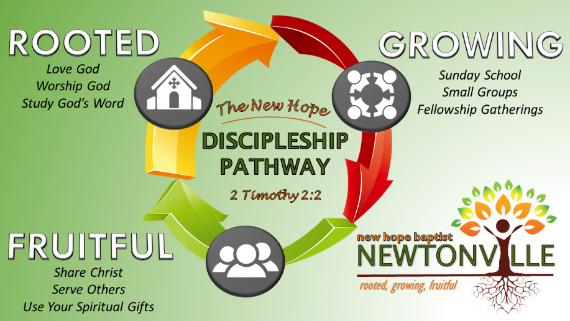 “I marvel that you are turning away so soon from Him who called you in the grace of Christ, to a different gospel,The Gospel in which we hold dear to is under attack! The Christian is called by God to defend the Gospel! The Christian is called to Love God with all our hearts!Doing things that are for the glory. Ethical departure – our Standards & Convictions.   Worship departure – Our devotions and prayer.  2 Tim 4:3 “For the time will come when they will not endure sound doctrine; but after their own lusts shall they heap to themselves teachers, having itching ears;The Christian Duty is to Serve God by teaching God’s Word and to faithfully Study all the truths in it!We cannot afford to forget or forfeit anything the Lord instructs us to do!   Mat 16:6 “Then Jesus said unto them, Take heed and beware of the leaven of the Pharisees and of the Sadducees.1 Cor. 8:9 “ But take heed lest by any means this liberty of yours become a stumblingblock to them that are weak.1 Cor. 10:12 “Wherefore let him that thinketh he standeth take heed lest he fall.God’s People are under attack and we are called to content it the faith!Jude 1:3 “Beloved, when I gave all diligence to write unto you of the common salvation, it was needful for me to write unto you, and exhort you that ye should earnestly contend for the faith which was once delivered unto the saints.Why are God’s people suffering and their families?Judge 2:10 “When all that generation had been gathered to their fathers, another generation arose after them who did not know the LORD nor the work which He had done for Israel.When was the last time we taught someone about God? What did we teach them? Here is what we need to teach!Who is God and how does He Operate?   How should I Be Watchful to save myself, my family and the next generation? How do switch from serving me to serving God? Rom. 1  Be faithfully obeying what God has commanded! When we stop obeying, the devil is fooling us! So how can we be watchful from the devil?Learn from how He has deceived others! Ref. - Gal. 1:6 “I marvel that you are turning away so soon from Him who called you in the grace of Christ, to a different gospel,The Gospel in which we hold dear to is under attack! The Christian is called by God to defend the Gospel! The Christian is called to Love God with all our hearts!